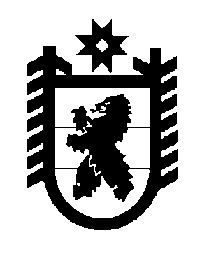 Российская Федерация Республика Карелия    ПРАВИТЕЛЬСТВО РЕСПУБЛИКИ КАРЕЛИЯПОСТАНОВЛЕНИЕот  11 августа 2014 года № 258-Пг. Петрозаводск О внесении изменения в постановление Правительства 
Республики Карелия от 14 февраля 2014 года № 32-ППравительство Республики Карелия п о с т а н о в л я е т:Внести в приложение к постановлению Правительства Республики Карелия от 14 февраля 2014 года № 32-П «О распределении на 2014 год субсидий бюджетам муниципальных образований на капитальное строительство и реконструкцию объектов муниципальной собст-венности» (Карелия, 2014, 25 февраля, 18 марта) с изменениями, внесенными постановлениями Правительства Республики Карелия 
от 23 апреля 2014 года № 130-П, от 18 июня 2014 года № 191-П, изменение, изложив его в следующей редакции:«Приложение к постановлениюПравительства Республики Карелияот  14 февраля 2014 года № 32-ПРаспределениена 2014 год субсидий бюджетам муниципальных образований на капитальное строительство и реконструкцию объектов муниципальной собственности                                                                                                                            (тыс. рублей)           Глава Республики  Карелия                                                            А.П. Худилайнен№ п/пНаименование муниципального образованияСуммаВ том числеВ том числе№ п/пНаименование муниципального образованияСумма субсидии из феде-рального бюджетасубсидии из бюджета Республики Карелия 123451.Петрозаводский городской округ191505,8161737,829768,02.Костомукшский городский округ50000,050000,00,03.Кондопожский муниципальный район, в том числе32603,99952,722651,2Кончезерское сельское поселение4151,20,04151,24.Олонецкий муниципальный район, 
в том числе31300,00,031300,0Олонецкое городское поселение10230,00,010230,0Куйтежское сельское поселение2966,00,02966,0Туксинское сельское поселение4000,00,04000,0Ильинское сельское поселение4792,00,04792,0Видлицкое сельское поселение3172,00,03172,0Коверское сельское поселение2120,00,02120,0Михайловское сельское поселение1200,00,01200,0Коткозерское сельское поселение2820,00,02820,05.Питкярантский муниципальный район, в том числе3700,00,03700,0Импилахтинское сельское поселение3700,00,03700,06.Прионежский муниципальный район, в том числе44233,016932,527300,5Рыборецкое вепсское сельское поселение11570,00,011570,07.Пряжинский муниципальный район21518,220671,1847,18.Сегежский муниципальный район, 
в том числе10000,00,010000,0Сегежское городское поселение10000,00,010000,09.Суоярвский муниципальный район, 
в том числе13528,00,013528,0Поросозерское сельское поселение13528,00,013528,0Итого398388,9259294,1139094,8».